04 Analog ReadThe circuit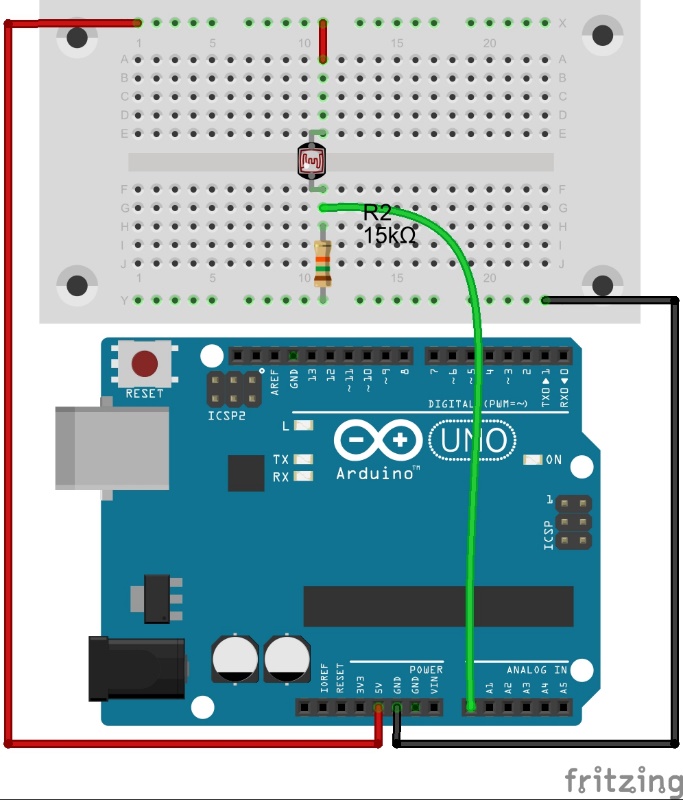 The codeint LDRPin = A0;    //variable storing pin number the LDR potential devider is attached toint brightness = 0; //variable to store the brightness measured from the LDR potential dividerfloat voltage = 0;  //variable to store the calculated voltage at the LDR pinvoid setup(){  pinMode(LDRPin, INPUT);  //Set the pin the button is attached to as an input  Serial.begin(9600);      //Start serial communication at 9600 baud rate}//end of: setupvoid loop(){  //Read the analog value at the LDR pin  //The value will be between 0 at 0V and 1023 at 5V  brightness = analogRead(LDRPin);   delay(100);     //Pause for 100 milliseconds (0.1s)  //Calculate what the voltage must be  //deviding 5 by 1023 gives use the voltage increment = 0.00489 V/inc  //multiplying by brightness, or the total number of increments  //gives the voltage  voltage = (5.0/1023) * brightness;  //Print some information to the user  Serial.print("Brightness = ");  Serial.print(brightness);  Serial.print("\t Voltage = ");  Serial.println(voltage);}//end of: loopWhat NextRead in the value of more than one LDR potential divider (say three like the ones on your line sensing robot) and print the values. See what happens to the values if you move the sensors over light and dark surfacesUse the tone() command and a piezo buzzer (+ 100Ω series current limiting resistor) to play a certain frequency tone based on the light falling on an LDR… Rock out